BNU - CERSHAS 6th International Conference on trade, labor economics and education economicsJune 16-17, Hungarian Academy of Sciences (1051, Budapest, Nádor utca 7.), ground floor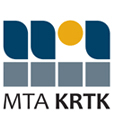 CENTRE FOR ECONOMIC AND REGIONAL STUDIES OF THE HUNGARIAN ACADEMY OF SCIENCESJune 16 – Section OneJune 16 – Section OneJune 16 – Section OneChairperson： LI Shi8:45 -9:05RegistrationRegistrationRegistration9:10 -9:20Speech by Prof. Li Shi leader of the Chinese delegationSpeech by Prof. Li Shi leader of the Chinese delegationSpeech by Prof. Li Shi leader of the Chinese delegation9:20-9:30Welcome speech by Prof. Károly FAZEKASWelcome speech by Prof. Károly FAZEKASWelcome speech by Prof. Károly FAZEKAS9:30 -9:50Taking Pictures & coffee break Taking Pictures & coffee break Taking Pictures & coffee break June 16 – Section Two: Education and networkJune 16 – Section Two: Education and networkChairperson:  Károly FAZEKASChairperson:  Károly FAZEKASTitlePresenterPresenter9:50 -10:20Intergenerational Mobility of Education in ChinaLUO ChuliangLUO Chuliang10:20-10:30Discussions & questions (Discussant Daniel HORN)Discussions & questions (Discussant Daniel HORN)Discussions & questions (Discussant Daniel HORN)10:30 -11:00Decreased Tracking, Increased Earning: Evidence from the Comprehensive Polish Educational Reform of 1999Daniel HORNDaniel HORN11:00-11:10Discussions & questions (Discussant LUO Chuliang)Discussions & questions (Discussant LUO Chuliang)Discussions & questions (Discussant LUO Chuliang)11:10-11:40How Does an Authoritarian Regime Allow Citizens to Voice Opinion Publicly?CHEN JidongCHEN Jidong11:40-11:50Discussions & questions (Discussant László KÓCZY)Discussions & questions (Discussant László KÓCZY)Discussions & questions (Discussant László KÓCZY)11:50-12:20The effect of Brexit on Voting in the Council of the European UnionThe effect of Brexit on Voting in the Council of the European UnionLászló KÓCZY12:20-12:30Discussions & questions (Discussant CHEN Jidong)Discussions & questions (Discussant CHEN Jidong)Discussions & questions (Discussant CHEN Jidong)June 16– Section Three: Trade, inequality and financeJune 16– Section Three: Trade, inequality and financeChairperson：CUI XuegangChairperson：CUI XuegangTitlePresenter14:20-14:50Trade Between Russia and China and the Impact on EuropeXU JianweiXU Jianwei14:50-15:00Discussions & questions (Discussant Balázs MURAKÖZY)Discussions & questions (Discussant Balázs MURAKÖZY)Discussions & questions (Discussant Balázs MURAKÖZY)15:00-15:30How do Exporters Eeact to the Prices of Their Competitors?Balázs MURAKÖZYBalázs MURAKÖZY15:30-15:40  Discussions & questions (CHEN Jidong)Discussions & questions (CHEN Jidong)Discussions & questions (CHEN Jidong)15:40-16:10Coffe break – Academic Lounge (ground floor)Coffe break – Academic Lounge (ground floor)Coffe break – Academic Lounge (ground floor)16:10-16:40Evolution of Wealth Inequality in ChinaLI ShiLI Shi16:40-16:50Discussions & questions (Discussant György MOLNÁR)Discussions & questions (Discussant György MOLNÁR)Discussions & questions (Discussant György MOLNÁR)16:50-17:20The public Works Trap in HungaryGyörgy MOLNÁRGyörgy MOLNÁR17:20-17:30Discussions & questions (Discussant LI Shi)Discussions & questions (Discussant LI Shi)Discussions & questions (Discussant LI Shi)17:30-18:00More Transparent More Secure? Information Opacity and Stock Market Crash RiskJIANG JieJIANG Jie18:00-18:10Comments & discussions (Discussant Péter CSÓKA)Comments & discussions (Discussant Péter CSÓKA)Comments & discussions (Discussant Péter CSÓKA)18:10-18:40Decentralized Clearing in Financial NetworksPéter CSÓKAPéter CSÓKA18:40-18:50Comments & discussions (Discussant Jiang Jie)Comments & discussions (Discussant Jiang Jie)Comments & discussions (Discussant Jiang Jie)June 17 – Section Four: Labor, inequality and financeJune 17 – Section Four: Labor, inequality and financeChairperson： György MOLNÁRChairperson： György MOLNÁRTitlePresenterPresenter9:10-9:40Contemporaneous and Lagged Wage Returns to Foreign-Firm Experience – Evidence from Linked Employer-Employee DataJános KÖLLŐJános KÖLLŐ9:40-9:50Comments & discussions (Discussant LI Shi)Comments & discussions (Discussant LI Shi)Comments & discussions (Discussant LI Shi)9:50-10:20The "Missing" Wealthy in the Survey and the Real Inequality in China LUO ChuliangLUO Chuliang10:20-10:30Comments & discussions (Discussant György MOLNÁR)Comments & discussions (Discussant György MOLNÁR)Comments & discussions (Discussant György MOLNÁR)10:30-11:00Coffe break – Academic Lounge (ground floor)Coffe break – Academic Lounge (ground floor)Coffe break – Academic Lounge (ground floor)11:00-11:30CEO Experience and Corporate Financial Decisions: Evidence from a Natural Experiment in ChinaCUI XuegangCUI Xuegang11:30-11:40Comments & discussions (Discussant Hubert János KISS)Comments & discussions (Discussant Hubert János KISS)Comments & discussions (Discussant Hubert János KISS)11:40-12:10Who Runs First in Bank Runs?Hubert János KISSHubert János KISS12:10-12:20Comments & discussions (Discussant CUI Xuegang)Comments & discussions (Discussant CUI Xuegang)Comments & discussions (Discussant CUI Xuegang)14:00-14:30Firm Specific Exchange Rate Exposure and Employment AdjustmentXU JianweiXU Jianwei14:30-14:40Discussions & questions (Discussant Balázs LENGYEL)Discussions & questions (Discussant Balázs LENGYEL)Discussions & questions (Discussant Balázs LENGYEL)14:40 -15:10 Productivity Spillovers Through Labor Flows: The Effect of
Productivity Gap, Foreign-owned Firms, and Skill-relatednessProductivity Spillovers Through Labor Flows: The Effect of
Productivity Gap, Foreign-owned Firms, and Skill-relatednessBalázs LENGYEL15:10- 15:20Discussions & questions ( Discussant LUO Chuliang)Discussions & questions ( Discussant LUO Chuliang)Discussions & questions ( Discussant LUO Chuliang)15:20-15:30Closing wordsClosing wordsClosing words